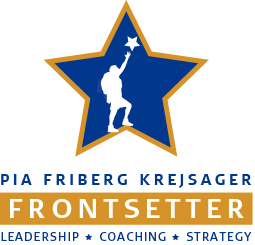 Tilmelding til NGO-Projektlederuddannelsen2024 efterårTilmelding:Sendes eller mailes til: FRONTSETTER, Parcelvej 119, 2830 Virum eller pia@frontsetter.dkPris for NGO-projektlederuddannelsen er kr. 20.000,-. Der er ikke moms på kompetencegivende uddannelse. Hertil kommer udgifter til en fagbog. SVU:Der kan søges om SVU efter gældende regler– læs mere på www.svu.dkTilmeldingsfrist er den 19. august 2024Tilmeldingen er bindende - betaling forfalder den 12. september 2024.Jeg tilmelder mig NGO-Projektlederuddannelsen og registrerer mig med følgende oplysninger:	BINDENDE TILMELDINGBRUG BLOKBOGSTAVERNavn:Organisation:Adresse:Postnr. og by:	Titel:Arbejdsfunktion:Organisatorisk placering:Telefon og mobiltlf. nr.:Mailadresse:Dato og underskrift: